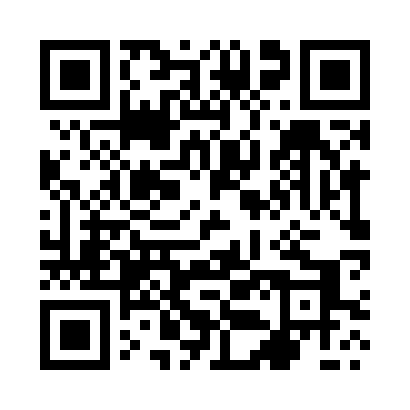 Prayer times for Urszulin, PolandWed 1 May 2024 - Fri 31 May 2024High Latitude Method: Angle Based RulePrayer Calculation Method: Muslim World LeagueAsar Calculation Method: HanafiPrayer times provided by https://www.salahtimes.comDateDayFajrSunriseDhuhrAsrMaghribIsha1Wed2:435:1512:425:498:1010:302Thu2:395:1312:425:508:1110:343Fri2:355:1112:425:518:1310:374Sat2:325:0912:415:528:1510:405Sun2:285:0712:415:538:1610:436Mon2:275:0612:415:548:1810:477Tue2:275:0412:415:558:1910:488Wed2:265:0212:415:568:2110:499Thu2:255:0112:415:578:2310:4910Fri2:244:5912:415:588:2410:5011Sat2:244:5712:415:598:2610:5112Sun2:234:5612:416:008:2710:5113Mon2:224:5412:416:018:2910:5214Tue2:224:5312:416:028:3010:5315Wed2:214:5112:416:038:3210:5316Thu2:214:5012:416:048:3310:5417Fri2:204:4812:416:058:3510:5518Sat2:204:4712:416:058:3610:5519Sun2:194:4512:416:068:3810:5620Mon2:194:4412:416:078:3910:5721Tue2:184:4312:416:088:4110:5722Wed2:184:4112:416:098:4210:5823Thu2:174:4012:426:108:4310:5924Fri2:174:3912:426:108:4510:5925Sat2:164:3812:426:118:4611:0026Sun2:164:3712:426:128:4711:0027Mon2:164:3612:426:138:4911:0128Tue2:154:3512:426:138:5011:0229Wed2:154:3412:426:148:5111:0230Thu2:154:3312:426:158:5211:0331Fri2:144:3212:426:158:5311:03